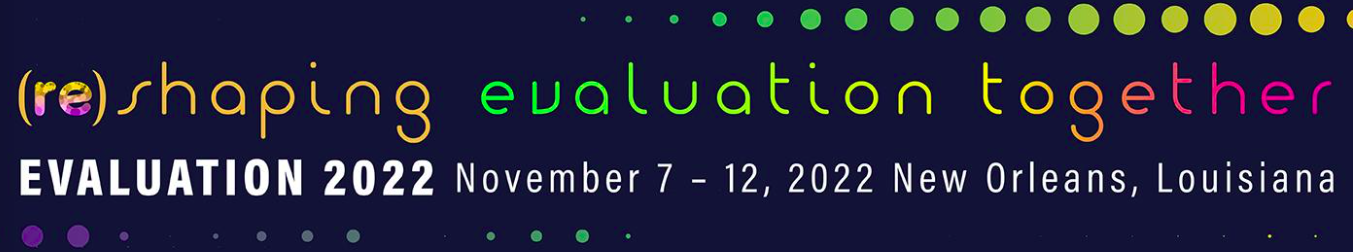 EVALUATION 2022INTERNATIONAL BUDDY PROGRAM (IBP) ENROLLMENT FORMPlease e-mail the completed form to Michele Tarsilla (IBP Coordinator) at the following e-mail address : mitarsi@hotmail.com by October 18, 2022EVALUATION 2022INTERNATIONAL BUDDY PROGRAM (IBP) ENROLLMENT FORMPlease e-mail the completed form to Michele Tarsilla (IBP Coordinator) at the following e-mail address : mitarsi@hotmail.com by October 18, 2022Are you an International Visitor or a U.S.-based evaluator?Last Name, First NameCountry of ResidenceProfessional Affiliation (e.g. organization you work for)Sector of occupationWhat would you like to get out of participation in the IBP Program?E-mail AddressPhone number during the conference (please include international area codeas needed)Have you attended the AEA Conference before? (YES or NO)Address in New Orleans during the conference